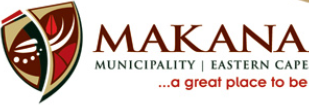 TENDER OPENING REGISTERTENDER NO		: 16/2015TENDER DESCRIPTION	: Supply & Delivery of 9000 units of 80mm natural interlock paversCLOSING DATE		: 25 November 2015TIME			: 12h00NONAME OF COMPANY1.Ndyebo Construction2.Siya Green Village3.Hot Trading4.Valotone5.Coco-Rico6.Xhamela Facilities and Multi Services